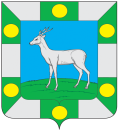 Администрация сельского поселенияСпиридоновка  муниципального  района ВолжскийСамарской областиП О С Т А Н О В Л Е Н И Еот «17» апреля 2019г.   № 30Об утверждении Порядкаразмещения сведенийВ соответствии с Федеральным законом от 25 декабря 2008 г. N 273-ФЗ "О противодействии коррупции", администрация сельского поселения Спиридоновка п о с т а н о в л я е т: Утвердить Порядок размещения сведений о доходах,  об имуществе и обязательствах имущественного характера лиц,  замещающих должности руководителей муниципальных  и бюджетных  учреждений сельского поселения Спиридоновка и членов их семей на официальном сайте Администрации сельского поселения Спиридоновка в сети «Интернет» и(или) предоставления этих сведений общероссийским средствам массовой информации для опубликования.Опубликовать настоящее постановление на официальном сайте администрации сельского поселения Спиридоновка  и   в   газете    «Новости Спиридоновки».Контроль за исполнением настоящего постановления оставляю за собойГлава сельского поселения Спиридоновка                                 Н. П. Андреев                                                          Утвержден                                                                                 Постановлением Администрации                                                                                 сельского поселения Спиридоновка                                                                                       от «17» апреля  № 30ПОРЯДОКразмещения сведений о доходах, об имуществе и обязательствах имущественного характера  лиц, замещающих должности руководителей муниципальных и бюджетных  учреждений сельского поселения Спиридоновка и членов их семей на официальном сайте Администрации сельского поселения Спиридоновка в сети «Интернет» и(или) предоставления этих сведений общероссийским средствам массовой информации для опубликования1.  На официальном сайте размещаются и общероссийским средствам массовой информации предоставляются для опубликования следующие сведения о доходах,  об имуществе и обязательствах имущественного характера лиц, замещающих должности руководителей муниципальных и бюджетных учреждений сельского поселения Спиридоновка, замещение которых влечет за собой предоставление таких сведений, а также сведений о доходах, об имуществе и обязательствах имущественного характера их супруг (супругов) и несовершеннолетних детей:а) перечень объектов недвижимого имущества, принадлежащих  лицу,  замещающему должность руководителя муниципального или бюджетного   учреждения сельского поселения Спиридоновка(далее именуется - лицо, представляющее сведения), его супруге (супругу) и несовершеннолетним детям на праве собственности или находящихся в их пользовании, с указанием вида, площади и страны расположения каждого из таких объектов;б) перечень транспортных средств, с указанием вида и марки, принадлежащих на праве собственности лицу, представляющему сведения, его супруге (супругу) и несовершеннолетним детям;в) декларированный годовой доход лица, представляющего сведения, его супруги (супруга) и несовершеннолетних детей;3. В размещаемых на официальном сайте и предоставляемых общероссийским средствам массовой информации для опубликования сведениях о доходах,  об имуществе и обязательствах имущественного характера запрещается указывать:а) иные сведения (кроме указанных в пункте 1 настоящего Порядка) о доходах лица, представляющего сведения, его супруги (супруга) и несовершеннолетних детей, об имуществе, принадлежащем на праве собственности названным лицам, и об их обязательствах имущественного характера;б) персональные данные супруги (супруга), детей и иных членов семьи лица, представляющего сведения;в) данные, позволяющие определить место жительства, почтовый адрес, телефон и иные индивидуальные средства коммуникации лица, представляющего сведения, его супруги (супруга), детей и иных членов семьи;г) данные, позволяющие определить местонахождение объектов недвижимого имущества, принадлежащих лицу, представляющему сведения, его супруге (супругу), детям, иным членам семьи на праве собственности или находящихся в их пользовании;д) информацию, отнесенную к государственной тайне или являющуюся конфиденциальной.4. Сведения о доходах, об имуществе и обязательствах имущественного характера, указанные в пункте 1 настоящего Порядка, за весь период замещения лицом, представляющим сведения, должностей, замещение которых влечет за собой размещение его сведений о доходах, об имуществе и обязательствах имущественного характера, его супруги (супруга) и несовершеннолетних детей, находятся на официальном сайте Администрации сельского поселения Спиридоновка и ежегодно обновляются в течение 14 рабочих дней со дня истечения срока, установленного для их подачи.5. Размещение на официальном сайте сведений о доходах, об имуществе и обязательствах имущественного характера, указанных в пункте 1 настоящего Порядка, обеспечивается заместителем главы сельского поселения Спиридоновка.6.  Заместитель Главы сельского поселения Спиридоновка:а) в течение трех рабочих дней со дня поступления запроса от общероссийского средства массовой информации сообщают о нем лицу, представляющему сведения, в отношении которого поступил запрос;б) в течение семи рабочих дней со дня поступления запроса от общероссийского средства массовой информации обеспечивает предоставление ему сведений, указанных в пункте 1 настоящего Порядка, в том случае, если запрашиваемые сведения отсутствуют на официальном сайте.7.Заместитель Главы сельского поселения Спиридоновка, несет ответственность за несоблюдение настоящего Порядка, а также за разглашение сведений, отнесенных к государственной тайне или являющихся конфиденциальными, в соответствии с действующим законодательством.